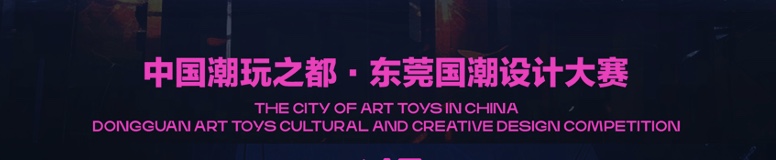 团队名称Team name（请填写公司/工作室/院校名称）(Please fill in the name of your company/studio/institution)（请填写公司/工作室/院校名称）(Please fill in the name of your company/studio/institution)（请填写公司/工作室/院校名称）(Please fill in the name of your company/studio/institution)（请填写公司/工作室/院校名称）(Please fill in the name of your company/studio/institution)作品名称The title of works团队负责人Team leader姓名Name联系电话Mobile邮箱Email单位/学校Place of study or work团队负责人Team leader赛道报名选择（请以√表明赛道选择）Track Registration Options( Please indicate track choice with √)赛道报名选择（请以√表明赛道选择）Track Registration Options( Please indicate track choice with √)第一赛道：国风潮玩IP设计Track 1: Chinese Style Art Toy IP Design第一赛道：国风潮玩IP设计Track 1: Chinese Style Art Toy IP Design赛道报名选择（请以√表明赛道选择）Track Registration Options( Please indicate track choice with √)赛道报名选择（请以√表明赛道选择）Track Registration Options( Please indicate track choice with √)第二赛道：在地风物产品设计Track 2: Local Cultural Products Design第二赛道：在地风物产品设计Track 2: Local Cultural Products Design赛道报名选择（请以√表明赛道选择）Track Registration Options( Please indicate track choice with √)赛道报名选择（请以√表明赛道选择）Track Registration Options( Please indicate track choice with √)共同参与第一、二赛道Participate in the first and second track together共同参与第一、二赛道Participate in the first and second track together团队成员Team members团队成员Team members团队成员Team members团队成员Team members团队成员Team members参赛作品思路（300字）Ideas for entries(300 words)备注Remarks